I was wondering if I could get the Holliman manuscript- looking into our family for my grandpa, Edward Eugene Holliman.John Hollyman, b. 1572Christopher Hollyman, Sr., d. 1691Christopher C. Holliman, Jr., d. 1731John Holleman, d. 1751Jesse Holleman, d. 1812James Grantson Holliman, b. May 25, 1750; d. May 7, 1836Cornelius Holliman, b. 1792; d. 1862Uriah H. Holliman, b. 1818; d. 1862William Perry (Perie) Holliman b. 1852; d.William Mariah Holliman, b. 1878; d. 1946                Married:              Lottie Zan Tippie Salter, b. Feb 1882; d. 1967                Children:              Byron Eugene Holliman, b. Sept 17, 1907; d. Mar 11, 1986                                                Edward Dean Holliman, b. 1910; d. 1912Byron Eugene Holliman, b. Sept 17, 1907; d. Mar 11, 1986                Married:              Essie May Rushing, b. 1912; d. 1999                Children:              Edward Eugene Holliman, b. 1940                                                Frances Arline Holliman, b. 1945                                                Fern Holliman, b. 1954Edward Eugene Holliman, b.1940                Married:              Mauritta F Lewis                                                Divorced 1990                Children:              Keith Earl Holliman, b. Sept 2, 1966                                                Shelly Holliman                                                Mitzi Mae Holliman (adopted from family member at birth)Keith Earl Holliman- b. Sept 2, 1966                Married:              Cindy Jo Gabbard,  b. Sept 14, 1967                                                Married 1984; Divorced April 1994                Children:              Brenna Je’hree Holliman Stidham, b. Nov 30, 1987                                                Heather Ashton Holliman, b. Apr 26, 1990                Married:              Dari Sue Irons,  b. Dec 18, 1960                Children:              Kegan Travis Holliman, b. June 6, 1997Thanks!Heather HollimanEscrow Assistant for Kelle SavisDirect (903)579-3831 Fax (903)534-8161Landmark Title, Inc.4595 Kinsey DriveTyler, TX 75703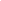 